ГЛАВА ГОРОДСКОГО ОКРУГА ФРЯЗИНО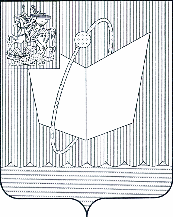 ПОСТАНОВЛЕНИЕот 19.03.2020 № 161«О введении режима повышенной готовности для органов управления и сил Фрязинского городского звена Московской областной системы предупреждения и ликвидации чрезвычайных ситуаций и некоторых мерах по предотвращению распространения новой коронавирусной инфекции (2019-nCoV) на территории городского округа Фрязино Московской области»В соответствии с Федеральными законами от 21.12.1994 № 68-ФЗ                 «О защите населения и территорий от чрезвычайных ситуаций природного               и техногенного характера», от 30.03.1999 № 52-ФЗ «О санитарно- эпидемиологическом благополучии населения» и от 06.10.2003 № 131-ФЗ                 «Об общих принципах организации местного самоуправления в Российской Федерации», Положением о единой государственной системе предупреждения и ликвидации чрезвычайных ситуаций, утвержденным постановлением Правительства Российской Федерации от 30.12.2003 № 794 «О единой государственной системе предупреждения и ликвидации чрезвычайных ситуаций», Законом Московской области № 110/2005-03 «О защите населения и территории Московской области от чрезвычайных ситуаций природного                  и техногенного характера», Положением о Московской областной системе предупреждения и ликвидации чрезвычайных ситуаций, утвержденным постановлением Правительства Московской области от 04.02.2014 № 25/1                 «О Московской областной системе предупреждения и ликвидации чрезвычайных ситуаций», руководствуясь рекомендациями Федеральной службы по надзору в сфере прав потребителей и благополучия человека                     от 10.03.2020 № 02/3853-2020-27 по профилактике новой коронавирусной инфекции (2019-nCoV) и на основании Устава городского округа Фрязино Московской области, в целях предотвращения распространения новой коронавирусной инфекции (2019-nCoV) на территории городского округа Фрязино Московской области,постановляю:1. Ввести с 00 часов 00 минут 13.03.2020 режим повышенной готовности для органов управления и сил Московской областной системы предупреждения и ликвидации чрезвычайных ситуаций.2. Жителям городского округа Фрязино Московской области, посещавшим Китайскую Народную Республику, Республику Корея, Итальянскую Республику, Исламскую Республику Иран, Французскую Республику, Федеративную Республику Германия, Королевство Испания, Соединенные Штаты Америки, иные государства - члены Европейского союза, Республику Сербия, Республику Албания, Соединенное Королевство Великобритания и Северную Ирландию, Республику Северная Македония, Черногорию, Княжество Андорра, Королевство Норвегия, Швейцарскую Конфедерацию, Исландию, Княжество Монако, Княжество Лихтенштейн, Республику Молдова, Республику Беларусь, Украину, Боснию и Герцеговину, Ватикан, Республику Сан-Марино, Республику Хорватия и иные страны), где зарегистрированы случаи новой коронавирусной инфекции (2019-nCoV) (далее – страны и иные территории, где зарегистрированы случаи новой коронавирусной инфекции (2019-nCoV)), получившим постановление главного государственного санитарного врача, его заместителя о нахождении в режиме изоляции на дому:2.1. Неукоснительно соблюдать требования, указанные в полученном постановлении государственного санитарного врача, его заместителя.2.2. При появлении первых признаков респираторной инфекции оставаться дома (по месту пребывания) и незамедлительно обратиться                     за медицинской помощью в медицинскую организацию с предоставлением информации о своем пребывании в странах и на иных территориях,                         где зарегистрированы случаи новой коронавирусной инфекции (2019-nCoV), для оформления листков нетрудоспособности без посещения медицинских организаций.3. Жителям городского округа Фрязино Московской области, посещавших в 2020 году страны и иные территории, где зарегистрированы случаи новой коронавирусной инфекции (2019-nCoV)), не получившим постановление главного государственного санитарного врача, его заместителя о нахождении в режиме изоляции на дому:3.1. Сообщать о своем возвращении на территорию Российской Федерации, месте, датах пребывания на указанных территориях, а также                    о своем месте проживания или пребывания в городском округе Фрязино Московской области, свою контактную информацию на «Горячую линию»             по телефону вызова экстренных оперативных служб «112».3.2. Обеспечить самоизоляцию на дому на срок 14 дней со дня возвращения на территорию Российской Федерации (не посещать работу, учебу, минимизировать посещение общественных мест).3.3. При появлении первых признаков респираторной инфекции оставаться дома (по месту пребывания) и незамедлительно обратиться                 за медицинской помощью в медицинскую организацию с предоставлением информации о своем пребывании в странах и на иных территориях,                         где зарегистрированы случаи новой коронавирусной инфекции (2019-nCoV), для оформления листков нетрудоспособности без посещения медицинских организаций.4. Жителям городского округа Фрязино Московской области, совместно проживающим в период обеспечения изоляции с гражданами, указанными               в пунктах 2, 3 настоящего постановления, обеспечить самоизоляцию на дому на срок, указанный в подпункте 3.2 пункта 3 настоящего постановления, либо на срок, указанный в постановлении главного государственного санитарного врача, его заместителя.5. Жителям городского округа Фрязино Московской области в возрасте старше 60 лет, в том числе в организациях социального обслуживания, а также лицам, страдающим хроническими заболеваниями бронхо-легочной, сердечно-сосудистой и эндокринной систем, использовать свое право                       на посещение спортивных, зрелищных, публичных и иных массовых мероприятий, по своему усмотрению, с учетом состояния здоровья                            и складывающейся эпидемиологической ситуации, преимущественно                         в исключительных случаях, а также согласно настоящего постановления.6. Рекомендовать руководителям организаций, предприятий                               и учреждений, независимо от форм собственности, осуществляющим деятельность на территории городского округа Фрязино Московской области:6.1. Оказывать работникам содействие в обеспечении соблюдения режима самоизоляции на дому на срок, указанный в подпункте 3.2                      пункта 3 настоящего постановления, при возвращении из стран                          и иных территорий, где зарегистрированы случаи новой коронавирусной инфекции (2019-nCoV).6.2. При поступлении запроса Управления Федеральной службы                        по надзору в сфере защиты прав потребителей и благополучия человека                    по Московской области незамедлительно представлять информацию о всех контактах заболевшего новой коронавирусной инфекцией (2019-nCoV) в связи с исполнением им трудовых функций, обеспечить проведение дезинфекции помещений, где находился заболевший.6.3. Рекомендовать перевод работников на дистанционную работу.6.4. Обеспечить измерение температуры тела работникам на рабочих местах с обязательным отстранением от нахождения на рабочем месте лиц                 с повышенной температурой.7. Запретить до 10.04.2020 проведение на территории городского округа Фрязино Московской области спортивных, физкультурных, зрелищных, публичных и иных массовых мероприятий с числом участников более                  5 000 человек.8. Рекомендовать организаторам спортивных, зрелищных, публичных и иных массовых мероприятий с числом участников менее 5 000 человек                       с 13.03.2020:8.1. Воздержаться от их проведения на территории городского округа Фрязино Московской области.8.2. В случае их проведения незамедлительно уведомлять                             об их проведении Администрацию городского округа Фрязино Московской области и Щелковский территориальный отдел Управления Федеральной службы по надзору в сфере защиты прав потребителей и благополучия человека по Московской области.9. Приостановить проведение на территории городского округа Фрязино Московской области досуговых мероприятий с участием граждан, в том числе в сфере культуры, физической культуры и спорта, выставочной, развлекательной и просветительской деятельности, в зданиях, строениях, сооружениях (помещениях в них), с числом участников более 50 человек одновременно.10. С 17.03.2020 организаторам досуговых мероприятий с участием граждан, в том числе в сфере культуры, физической культуры и спорта, выставочной, развлекательной и просветительской деятельности, в зданиях, строениях, сооружениях (помещениях в них), с числом участников                       менее 50 человек одновременно, уведомлять об их проведении Щелковский территориальный отдел Управления Федеральной службы по надзору в сфере защиты прав потребителей и благополучия человека по Московской области.11. Рекомендовать главному врачу ГАУЗ МО «ЦГБ им. М.В. Гольца»:11.1. Организовать выполнение необходимых дополнительных мероприятий по приведению в полную готовность медицинского персонала,              в том числе обеспечение их необходимыми медицинскими и лекарственными препаратами, медицинским и инженерным имуществом.12.2. Принять меры по:12.2.1. Обеспечению готовности медицинского персонала, осуществляющего оказание медицинской помощи в экстренной форме                   либо в неотложной форме больным с респираторными симптомами,                     отбор биологического материала для исследования на новую коронавирусную инфекцию (2019-nCoV).12.2.2. Активизации разъяснительной работы с населением городского округа Фрязино Московской области о профилактике внебольничных пневмоний, а также необходимости своевременного обращения                                  за медицинской помощью при появлении первых симптомов респираторных заболеваний.12.3. Осуществлять мониторинг распространения коронавирусной инфекции (2019-nCoV) на территории городского округа Фрязино Московской области.12.4. Совместно с Щелковским территориальным отделом Управления Федеральной службы по надзору в сфере защиты прав потребителей                            и благополучия человека по Московской области:12.4.1. Осуществлять контроль соблюдения самоизоляции жителей городского округа Фрязино Московской области на дому на установленный срок (14 дней) при возвращении из стран и иных территорий,                                     где зарегистрированы случаи новой коронавирусной инфекции (2019-nCoV).12.4.2. При получении положительных и сомнительных результатов лабораторных исследований на новую коронавирусную инфекцию                         (2019-nCoV) организовать комплекс противоэпидемических мероприятий.12.4.3. В кратчайшие сроки информировать Министерство здравоохранения Московской области при получении положительных                        и сомнительных результатов лабораторных исследований на новую коронавирусную инфекцию (2019-nCoV).13. Управлению образования городского округа Фрязино Московской области и Управлению культуры, спорта и молодежной политики:13.1. Разрешить посещение занятий учащимися государственных образовательных организаций и организаций высшего образования,                          их филиалов, расположенных и осуществляющих свою деятельность                        на территории городского округа Фрязино Московской области, а также муниципальных образовательных организаций, учреждений физической культуры и спорта по их усмотрению на основании личного заявления,                      а несовершеннолетними учащимися – по усмотрению родителей, опекунов               и попечителей на период действия режима повышенной готовности.13.2. Предусмотреть использование образовательных технологий, позволяющих обеспечивать взаимодействие обучающихся и педагогических работников опосредованно, в том числе с применением электронного обучения и дистанционных образовательных технологий.13.3. Приостановить с 21 марта 2020 года до 12 апреля 2020 года включительно посещение обучающимися муниципальных общеобразовательных организаций, организаций дополнительного образования, учреждений физической культуры и спорта.13.4. С учетом потребности обеспечить для учеников 1-4 классов включительно работу дежурных групп численностью не более                                   12 обучающихся. Обеспечить в указанных группах соблюдение санитарного режима.14. Рекомендовать руководителям негосударственных образовательных организаций и учреждений культуры и спорта, независимо от форм собственности, осуществляющим деятельность на территории городского округа Фрязино Московской области, разрешить посещение занятий несовершеннолетними учащимися таких организаций и учреждений                          по усмотрению родителей, опекунов, попечителей на период действия режима повышенной готовности.15. Рекомендовать Щелковскому окружному управлению социальной защиты населения Министерства социального развития Московской области:15.1. Организовать курсы личной гигиены антивирусной профилактики для жителей городского округа Фрязино Московской области пожилого возраста, находящихся на социальном обслуживании на дому, а также всех получателей социальных услуг в стационарных учреждениях социального обслуживания городского округа Фрязино Московской области.15.2. Приостановить реализацию проекта «Активное долголетие»,                    а также иных досуговых мероприятий в организациях социального обслуживания населения.16. Рекомендовать руководителям организаций, учреждений                              и предприятий транспорта и дорожной инфраструктуры, осуществляющим свою деятельность на территории городского округа Фрязино Московской области обеспечить приостановление реализации проездных билетов водителями в салонах транспортных средств.17. Установить, что распространение новой коронавирусной инфекции (2019-nCoV) является в сложившихся условиях чрезвычайным                                      и непредотвратимым обстоятельством, повлекшим введение режима повышенной готовности в соответствии с Федеральным законом от 21.12.1994 № 68-ФЗ «О защите населения и территорий от чрезвычайных ситуаций природного и техногенного характера», что является обстоятельством непреодолимой силы.18. Директору МКУ «ЕДДС г. Фрязино»:18.1. Обеспечить круглосуточную работу «Горячей линии» по единому номеру вызова экстренных оперативных служб «112» для граждан, вернувшихся с территорий, где зарегистрированы случаи новой коронавирусной инфекции (2019-nCoV), в целях передачи сведений о месте, датах их пребывания / возвращения, контактной информации.18.2. В случае возникновения на территории городского округа Фрязино Московской области чрезвычайной ситуации в связи с распространением новой коронавирусной инфекции (2019-nCoV), привлекать к проведению мероприятий по ее ликвидации необходимые силы и средства Московской областной системы предупреждения и ликвидации чрезвычайных ситуаций                и нештатные аварийно-спасательные формирования.19. Опубликовать настоящее постановление в печатном средстве массовой информации, распространяемом на территории городского округа Фрязино Московской области, и разместить на официальном сайте городского округа Фрязино в сети Интернет.20. Признать утратившими силу постановления Главы городского округа Фрязино от 12.03.2020 № 148 «О введении режима повышенной готовности и некоторых мерах по предотвращению распространения новой коронавирусной инфекции (2019-nCoV) на территории городского округа Фрязино Московской области» и от 17.03.2020 № 154 «О внесении изменений в постановление Главы городского округа Фрязино от 12.03.2020 № 148                    «О введении режима повышенной готовности и некоторых мерах по предотвращению распространения новой коронавирусной инфекции                     (2019-nCoV) на территории городского округа Фрязино Московской области» с момента подписания настоящего постановления.21. Контроль за выполнением настоящего постановления возложить                 на заместителя главы администрации М.Н. Гаврикова.Глава городского округа       	                                                            К.В. Бочаров 